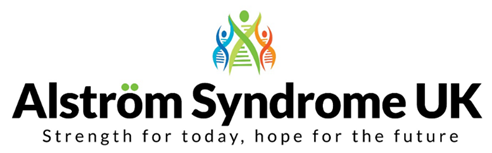 Agenda
Annual General Meeting 2019
Tele-Conference
2nd November 2019, 2:00 – 3:00pm	1. Welcome and Introductions 	2. Apologies for absence 	3. Minutes from the last Annual General Meeting held on 24th January 2019	4. Any matters and actions arising from the minutes 	5. Financial Report Annual Accounts and Balance Sheet for 2018-19Audited accounts Appointment of Independent Examiner 	6. Annual ReportPresentation of the Annual Report 2018-2019Achievements and Challenges 7. TrusteesElection of new Trustees – Nominations from: Dr Elena Riva
								Sharon Bates
								Melissa Crowland
								Prof. Tim BarrettTrustees wishing to stand down or be re-elected8. Resolutions 9. Any other business Please note the meeting will automatically be recorded and notes taken